Circ.n.121 								                    Pimonte, 02/02/2024Ai docenti sc. secondariaAgli alunni sc. secondariaAi genitori degli alunni sc. secondariaAl sito webE p.c.A tutti i docenti dell’I.C. Ai docenti colla. DSAlla DSGAOggetto: Progetto di Promozione del Benessere Psicologico La Cooperativa sociale “Xenia”, nell’ambito della disciplina di Educazione civica, propone il progetto “Educazione all’affettività”, rivolto alle classi seconde della secondaria di I grado, per la promozione e lo sviluppo della competenza affettiva che rappresenta un’importante fattore protettivo rispetto alla messa in atto di comportamenti prevaricatori e violenti nelle relazioni. L’educazione socio-affettiva ha come compito proprio quello di facilitare ad acquisire conoscenza e consapevolezza delle emozioni proprie e altrui, insieme alla valorizzazione delle proprie risorse per gestire la comunicazione interpersonale e costruire autentici rapporti con i pari e con gli adulti.Il progetto, che partirà dal mese di febbraio e si concluderà a maggio 2024, sarà seguito dalla Dott.ssa Elefante Francesca (Psicologa- Psicoterapeuta) e dalla Dott.ssa Anna D’Auria (Pedagogista).Sono previsti due moduli uno sull’area emotiva e uno sull’area relazionale.Area Emotiva:-	autoconsapevolezza -	gestione delle emozioni e dello stressArea Relazionale:-	empatia -	comunicazione e relazione efficaceLe attività saranno svolte durante le ore scolastiche, con la presenza dei docenti disciplinari, con cadenza quindicinale e gli incontri saranno svolti sempre da uno psicologo e una pedagogista. Si prevedono per ogni classe 8 incontri di 60 minuti secondo il seguente prospetto:CALENDARIO INIZIO 7 FEBBRAIO TERMINE 10 MAGGIO 2024 MERCOLEDI’ 7 FEBBRAIO 11:00-12:00 CLASSE 2^A (Disciplina Matematica)12:00-13:00 CLASSE 2^B (Disciplina Matematica)VENERDI’ 9 FEBBRAIO 11:00-12:00 CLASSE 2^C (Disciplina Italiano)12:00-13:00 CLASSE 2^D (Disciplina Italiano)MERCOLEDI’ 21 FEBBRAIO  11:00-12:00 CLASSE 2^C (Disciplina Matematica)12:00-13:00 CLASSE 2^D (Disciplina Matematica)VENERDI’ 23 FEBBRAIO 11:00-12:00 CLASSE 2^A (Disciplina Italiano)12:00-13:00 CLASSE 2^B (Disciplina Italiano)MERCOLEDI’ 6 MARZO 11:00-12:00 CLASSE 2^B (Disciplina Matematica)12:00-13:00 CLASSE 2^A (Disciplina Matematica)VENERDI’ 9 MARZO 11:00-12:00 CLASSE 2^D (Disciplina Italiano)12:00-13:00 CLASSE 2^C (Disciplina Italiano)MERCOLEDI’ 20 MARZO 11:00-12:00 CLASSE 2^D (Disciplina Matematica)12:00-13:00 CLASSE 2^C (Disciplina Matematica) VENERDI’ 22 MARZO 11:00-12:00 CLASSE 2^B (Disciplina Italiano)12:00-13:00 CLASSE 2^A (Disciplina Italiano)MERCOLEDI’ 3 APRILE 11:00-12:00 CLASSE 2^A (Disciplina Matematica)12:00-13:00 CLASSE 2^B (Disciplina Matematica)VENERDI’ 5 APRILE11:00-12:00 CLASSE 2^C (Disciplina Italiano)12:00-13:00 CLASSE 2^D (Disciplina Italiano)MERCOLEDI’ 17 APRILE11:00-12:00 CLASSE 2^C (Disciplina Matematica)12:00-13:00 CLASSE 2^D (Disciplina Matematica)VENERDI’ 19 APRILE11:00-12:00 CLASSE 2^A (Disciplina Italiano)12:00-13:00 CLASSE 2^B (Disciplina Italiano)MERCOLEDI’ 24 APRILE11:00-12:00 CLASSE 2^B (Disciplina Matematica)12:00-13:00 CLASSE 2^A (Disciplina Matematica)VENERDI’ 3 MAGGIO 11:00-12:00 CLASSE 2^D (Disciplina Italiano)12:00-13:00 CLASSE 2^C (Disciplina Italiano)MERCOLEDI’ 8 MAGGIO 11:00-12:00 CLASSE 2^C (Disciplina Matematica)12:00-13:00 CLASSE 2^D (Disciplina Matematica) VENERDI’ 10 MAGGIO11:00-12:00 CLASSE 2^A (Disciplina Italiano)12:00-13:00 CLASSE 2^B (Disciplina Italiano)Entro lunedì 5 febbraio i coordinatori delle classi seconde dovranno consegnare alla coordinatrice di Educazione civica, prof.ssa Todisco Lucia, i consensi informati, per ogni singolo alunno regolarmente compilati e firmati.Si allega alla presente circolare il modulo di consenso informato.F.to La coordinatrice di Educazione civica                Todisco Lucia                                                                                                                         La Dirigente scolastica                                                                                                                                                                                                                                                 Adele Porta                     La firma è omessa ai sensi dell’articolo 3comma 2 del D.lgs 12/2/1993, n. 39ISTITUTO COMPRENSIVO STATALE“Paride Del Pozzo” Via S. Spirito, 6 - PIMONTE (NA) - C.A.P.: 80050 - Tel: 0818792130 -  Fax: 0818749957 NAIC86400X@istruzione.it - http://www.icsdelpozzo.gov.it PEC: NAIC86400X@pec.istruzione.itC.MEC. NAIC86400X                                                      C.F. 82008870634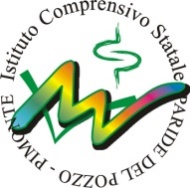 